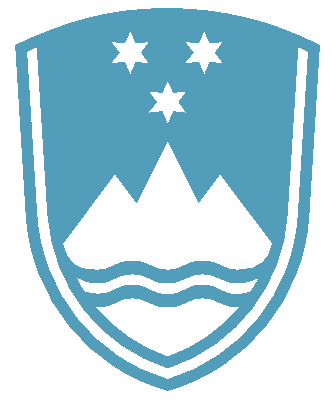 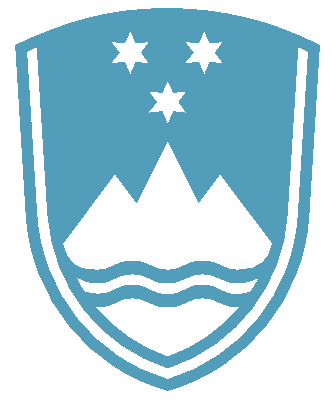 Partizanska cesta 47, 2000 Maribor	T:  08 181 45 40	F:  01 420 44 83	E:  irsop.oe-mb@gov.si		www.iop.gov.siPOROČILO O REDNEM INŠPEKCIJSKEM PREGLEDU NAPRAVE, KI LAHKO POVZROČI ONESNAŽEVANJE OKOLJA VEČJEGA OBSEGAZavezanec: ALBAUGH tovarna kemičnih izdelkov d.o.o., Grajski trg 21, 2327 RačeNaprava / lokacija: Grajski trg 21, 2327 Rače Datum pregleda: 6. 6. 2022Okoljevarstveno dovoljenje (OVD) Agencije RS za okolje številka (št.):35407-114/2006-38 z dne 19. 5. 2010 spremenjeno z odločbo št. 35406-17/2015-2 z dne 14.4.2015 in odločbo št. 35406-106/2017-2 z dne 26.10.2017Usklajenost z OVD: DAInšpekcijski pregled zavezanca je bil opravljen po področjih, kot so navedena v okoljevarstvenem dovoljenju (emisije snovi v zrak, emisije snovi in toplote v vode, emisije hrupa, ravnanje z odpadki, skladiščenje nevarnih tekočin v nepremičnih skladiščnih rezervoarjih,). Zahteve iz OVD zavezanec izpolnjuje ter z obratovanjem naprave na citirani lokaciji ne obremenjuje okolja čezmerno z emisijami v zrak, vode in hrupom. Obratovalne monitoringe na izpustih v zrak in hrupa izvaja redno, letna poročila o izvedenih monitoringih pravočasno posreduje na ARSO. Za obratovanje čistilnih naprav za zrak in vode ima izdelane poslovnike čistilnih naprav in redno vodi obratovalne dnevnike čistilnih naprav. V letu 2020 in 2021 se je izvajala nadgradnja industrijske čistilne naprave za odpadne vode iz sežigalnice odpadkov z zaprtim krogotočnim sistemom. Od meseca aprila 2021 dalje, zavezanec iz sežigalnice odpadkov ne odvaja več odpadnih voda. Vsa industrijska odpadna voda iz naprave za proizvodnjo osnovnih sredstev za zaščito rastlin se oddaja pooblaščenemu prevzemniku kot odpadek in se odvaža iz Albaugh TKI od marca 2018. Na industrijski čistilni napravi se tako od meseca aprila 2021 dalje ni predelovalo industrijskih odpadnih vod in posledično izpuščalo na BČN Rače. Zavezanec na BČN Rače od aprila 2021 odvaja samo komunalne odpadne vode in padavinske odpadne vode. 16. 2. 2022 je bila zavezancu izdana ureditvena odločba, s katero mu je bilo odrejeno, da mora nehati odvajati industrijsko odpadno vodo v interno fekalno kanalizacijsko omrežje, katera nastaja z umivanjem rok in opreme v umivalnikih v Obratih tekočin (Tekočinski obrati T1, T2, T3 in T4). Odločba je izvršena. Z odpadki ravna skladno z zahtevami OVD. Za začasno skladiščenje posameznih vrst odpadkov ima urejene ustrezne prostore in posode, ki so pravilno označene. Na zalogi nima odpadkov iz preteklih let, saj odpadke redno prevzemajo pooblaščeni odstranjevalci. Nevarne odpadke začasno skladišči tako, da se hranijo ločeno in ne pride do mešanja z drugimi nevarnimi odpadki. Nevarne odpadke hrani v embalaži, izdelani iz materiala, odpornega proti učinkovanju shranjenih odpadkov, saj iz skladiščnih posod z odpadki ni opaziti iztekanja odpadkov. Z nevarnimi tekočinami v nepremičnih skladiščnih posodah ravna skladno z zahtevami iz OVD. Pregledi nepremičnih skladiščnih posod (med obratovanjem in izpraznjene) se izvajajo redno, skladiščne posode so ustrezno opremljene z napravami za varno obratovanje.Zaključki / naslednje aktivnosti:Zahteve iz OVD zavezanec izpolnjuje ter z obratovanjem naprave na citirani lokaciji ne obremenjuje okolja čezmerno z emisijami v zrak, vode in hrupom. Z odpadki ravna skladno z zahtevami OVD. Z nevarnimi tekočinami v nepremičnih skladiščnih posodah ravna skladno z zahtevami iz OVD. Naslednji pregled bo predvidoma izveden najkasneje v treh letih.